Alūksnes novada sporta darba organizators V.Veļķeris_____________________Balvu novada domes Izglītības, kultūrasun sporta pārvaldes vadītāja I.Kaļva_____________________Gulbenes sporta centra direktors Z.Lazdiņš ___________________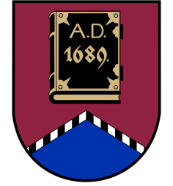 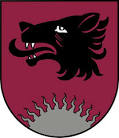 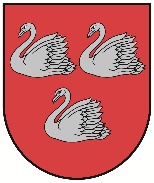 ATZELES VOLEJBOLA LĪGA Alūksnes, Balvu un Gulbenes novadu atklātais volejbola čempionāts vīriešiem 2017./2018.gada sezonai.1. MĒRĶIS UN UZDEVUMI1.1. Sekmēt un popularizēt volejbola attīstību Alūksnes, Balvu un Gulbenes novados.1.2. Uzdevumi:1.2.1. nodrošināt spēlētājiem atbilstoša līmeņa sacensības;1.2.2. popularizēt volejbola spēļu aktivitātes, veselīgu dzīvesveidu, piesaistot skatītājus un jaunus interesentus;1.2.3. iesaistīt jauniešu komandas, lai gūtu spēļu pieredzi;1.2.4. noskaidrot labākas komandas vīriešiem Alūksnes, Balvu un Gulbenes novados.2. VADĪBA2.1. Atzeles volejbola līgu (turpmāk tekstā Čempionāts) organizē Alūksnes novada pašvaldības, Balvu Sporta centra un Gulbenes sporta centra nozīmētas personas.2.2. Čempionātu posmu organizatori: Edgars Kaļva (Balvi, 29336428, ziemelaustrumi@inbox.lv), Dace Anča (Gulbene, 29295359, dace.anca@gulbene.lv), Vilnis Veļķeris (Alūksne, 29273114, vilnis.velkeris@aluksne.lv).2.3. Tiesnešus un sekretariātu uz spēlēm nozīmē posma organizators.3. DALĪBNIEKI3.1. Čempionātā atļauts piedalīties Alūksnes, Balvu un Gulbenes novadu komandām.3.2. Komandā iekļaujami dalībnieki, kuri dzimuši 2003.gadā un vecāki.3.3. 2004.gada dzimušiem jauniešiem atļauts piedalīties ar vecāku rakstisku atļauju un ārsta izsniegtu izziņu par veselības stāvokli.3.4. Komandas spēlē vienādas krāsas sporta formās ar spēlētāju numuriem.4. PIETEIKUMI4.1. Komandu pieteikumā drīkst pieteikt 12 spēlētājus. Papildinājumus var veikt līdz otrā sabraukuma pirmajai komandas spēlei.4.2. Komandas pieteikumus līdz 2017.gada 20.oktobrim iesniedz galvenajam organizatoramEdgaram Kaļvam: ziemeļaustrumi@inbox.lv , vai posmu organizatoriem Dacei Ančai (Gulbene) dace.anca@gulbene.lv un Vilnim Veļķerim: vilnis.velkeris@alūksne.lv 4.3. Komandu vārdiskais  jāiesniedz līdz pirmās spēles sākumam (pielikums nr.1).4.4. Pieteikumu paraksta komandas pārstāvis.NORISES VIETA, LAIKS UN IZSPĒLES KĀRTĪBA5.1. Spēles notiek no 2017.gada novembra līdz 2018.gada aprīlim.5.2. Čempionāta izspēles kārtība tiek noteikta atkarībā no pieteikto komandu skaita līdz sacensību sākumam.5.3. Čempionāts notiek organizatoru norādītajās sporta zālēs Alūksnē, Balvos vai Gulbenē.5.4. Sabraukumu datumi, spēļu kalendārs un norises vieta tiks nosūtīta katras komandas pārstāvim un ievietota novadu interneta vietnēs.5.5. Sabraukumā ne vairāk kā 3 spēles.5.6. Čempionāts norisinās sestdienās vai svētdienās.MEDICĪNISKAIS NODROŠINĀJUMS6.1. Medicīnas darbinieku un pirmās medicīniskās palīdzības somu nodrošina attiecīgā posma organizators. 6.2. Nepieciešamības gadījumā medicīnas darbinieks nodrošina neatliekamās medicīniskās palīdzības izsaukšanu uz posma norises vietu.7. SACENSĪBU NOTEIKUMI7.1.Čempionāts notiek pēc FIVB oficiālajiem volejbola spēles noteikumiem. 7.2. Tehniskie pārtraukumi netiek izmantoti.7.3. Spēles notiek līdz 2 setu uzvarai (ja rezultāts 1:1, 3 sets tiek spēlēts atbilstoši 5 seta izspēles kārtībai).7.4. Punktu skaitīšanas sistēma:7.4.1. par uzvaru spēlē ar rezultātu 2-0: uzvarētājs saņem 3 punktus, zaudētājs 0 punktus;7.4.2. par uzvaru spēlē ar rezultātu 2-1: uzvarētājs saņem 2 punktus, zaudētājs 1 punktu.7.5. Vienāda punktu skaita gadījumā vietas tiek noteiktas:7.5.1. pēc visu spēļu uzvarēto un zaudēto setu attiecības;7.5.2. pēc komandu savstarpējo spēļu rezultātiem;7.5.3. pēc visu spēļu uzvarēto un zaudēto punktu skaita attiecības.7.6. Komandai spēle jāuzsāk 6 spēlētāju sastāvā (ja spēles laikā tiek gūta trauma, komandai ir atļauts pabeigt spēli nepilnā sastāvā). Spēli uzsākt 5 spēlētāju sastāvā drīkst tikai ar pretinieku piekrišanu.7.7. Ja komanda ir uzsākusi spēli 7 spēlētāju sastāvā, no kuriem 1 ir libero, tad traumas gadījumā libero drīkst aizstāt traumēto laukuma spēlētāju un atlikušo spēli spēlēt kā laukuma spēlētājs.7.8. Ja komanda izstājās no turnīra, tai tiek piešķirti tehniskie zaudējumi atlikušajās spēlēs un iepriekš izspēlēto spēļu rezultāti paliek tabulā.8. FINANSIĀLIE NOTEIKUMI8.1. Čempionātā dalības maksa netiek piemērota.8.2. Visus izdevumus, kas saistīti ar sportistu ierašanos uz sacensībām, sedz komandējošā organizācija. 8.3. Izdevumus, kas saistīti ar sacensību organizēšanu, sedz Gulbenes, Balvu un Alūksnes novadu domes.9. DISCIPLINĀRĀS SANKCIJAS9.1. Ja komanda neierodas uz spēli, tiek piešķirts zaudējums ar rezultātu 0:2 (setos 0:25). 9.2. Atkārtotas neierašanās gadījumā komanda tiek izslēgta no čempionāta.9.3. Jebkāda veida disciplināros spēlētāju un komandu pārkāpumus čempionāta laikā izskata organizatori vai Disciplinārā Komisija (kura sastāv no 6 komandu pārstāvjiem) un lemj par sankciju piešķiršanu vai soda atcelšanu.9.4. Par rupjiem ētikas un disciplīnas normu pārkāpumiem Disciplinārajai Komisijai ir tiesības diskvalificēt atsevišķus spēlētājus uz vairākām spēlēm vai visu komandu no čempionāta.10. REZULTĀTIČempionāta , spēļu kalendāri un rezultāti ir pieejami www.aluksne.lv, www.balvi.lv un www.gulbene.lv un attiecīgu novadu laikrakstos.11. APBALVOŠANA11.1. Atzeles volejbola līgā 1-3.vietu ieguvējas komandas tiek apbalvotas ar kausu un pārsteiguma balvām no atbalstītājiem, kā arī individuālie spēlētāji ar medaļām.11.2. Komandu vērtīgākie spēlētāji tiek apbalvoti ar veicināšanas balvām.11.3. Komandas ierašanās uz apbalvošanu ir obligāta.